THE REPUBLIC OF RWANDA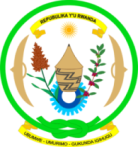 MINISTRY OF GENDER AND FAMILY PROMOTIONTender Notice  Title of the tender: Supply of office stationery and printing consumables (Framework contract)Tender Reference Number:  02/G/NCB/MGPF/OB&IOSC/15-16                             1. The Ministry of Gender and Family Promotion (MIGEPROF) invites qualified bidders to submit their bids for the supply of office stationery and printing consumables.2. Tender document may be obtained from MIGEPROF procurement office, at Prime minister’s office – Kimihurura, on any working day and working hours from 13th August 2015; upon presentation of proof payment of a non-refundable fee of eight thousand Rwandan francs (8,000Rwf), on account number 1000007737 of Rwanda Revenue Authority opened in the National Bank of Rwanda 3. Bids must be accompanied by a bid security equivalent to two hundred seventy thousand Rwandan Francs (270.000Rwf) issued by a Bank or reputable Insurance Company in Rwanda; 4. Well printed bids, signed, properly bound and presented in 4 copies one of which is the original must reach to the procurement office, in sealed envelopes not later than 11th September 2015 at 9:00am local time.  Late bids will be rejected irrespective of circumstances. 5. Bids will be opened on the same day at 9:15am local time, at MIGEPROF conference room, in presence of bidders or their representative who will choose to attend opening session6. Interested bidders may obtain further information from the office of procurement, at MIGEPROF Office, Prime minister’s office-Kimihurura, on any working day from Monday to Thursday from 7:00 am to 5:00 pm and Friday from 7:00 am to 3:00 pm7. Bidding will be conducted in accordance with the Law N° 12/2007 of 27/03/2007 on Public Procurement as modified and complemented today. Done at Kigali on........UMULISA Henriette Permanent Secretary BP: 969 Kigali     Fax: 252587127   Tel: 0252587128      Website: www.migeprof.gov.rw.     Email: info@migeprof.gov.rw     